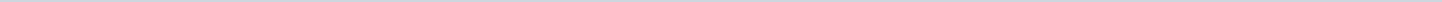 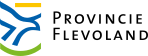 Provincie FlevolandAangemaakt op:Provincie Flevoland29-03-2024 13:15Ingekomen stukken26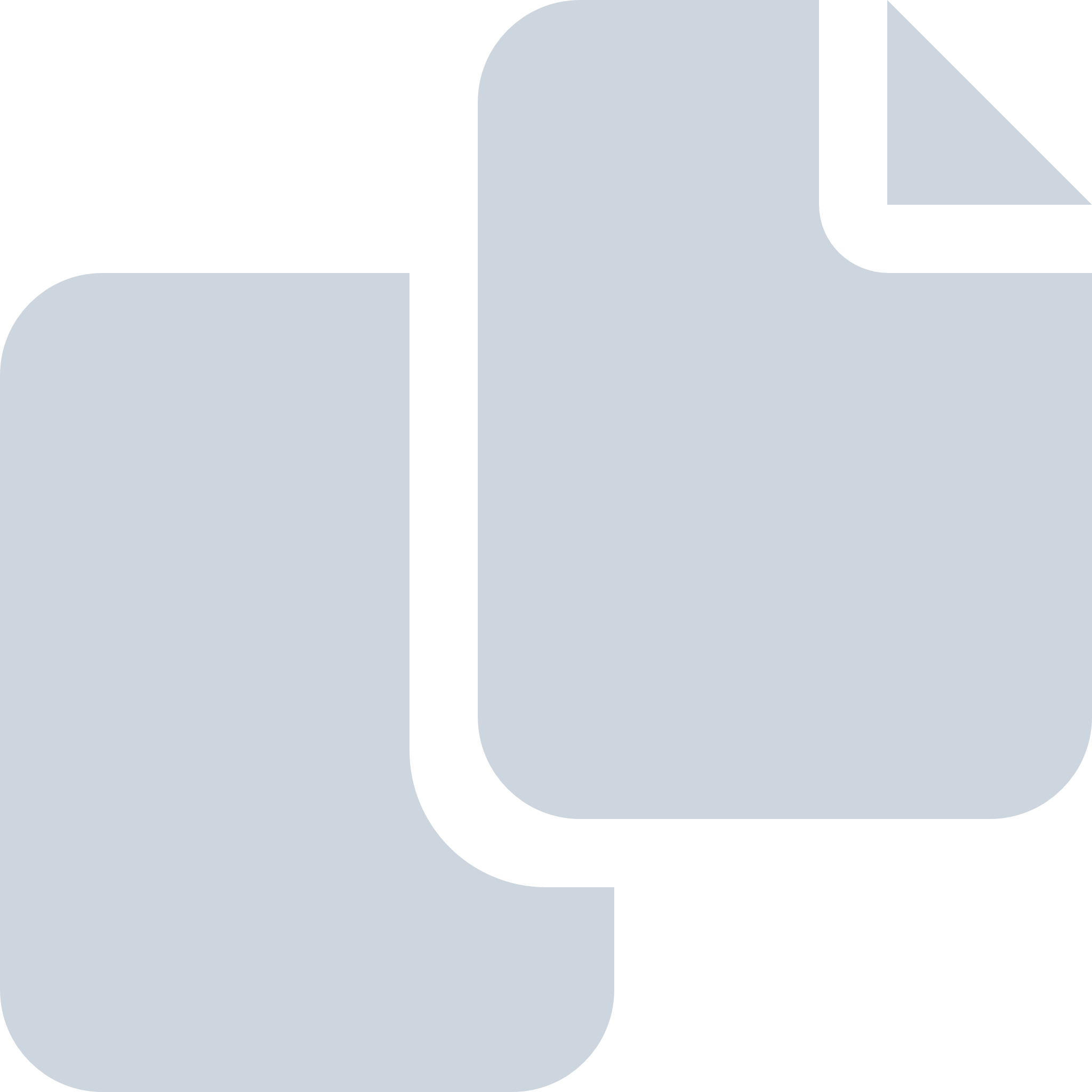 Periode: augustus 2013#Naam van documentPub. datumInfo1.Burgerbrief zonder NAW-gegevens mbt Flevokust29-08-2013PDF,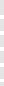 25,28 KB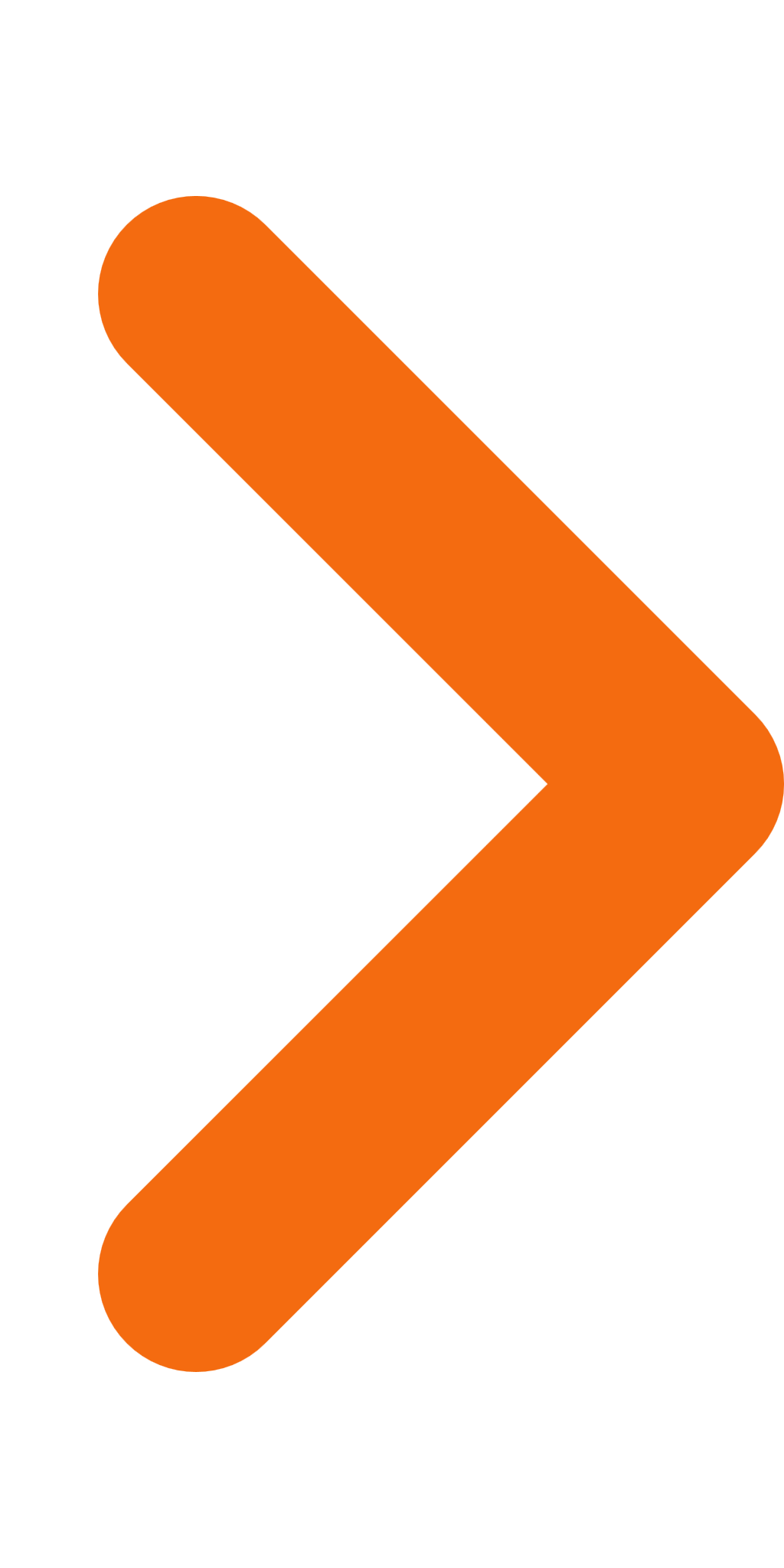 2.Mededeling Besluit OV SAAL middellange termijn29-08-2013PDF,433,62 KB3.Mededelingen aan PS leden inzake Prestatie-indicatoren subsidiebeschikkingen 2013-2015 doorstart RHA van het MBO college Lelystad29-08-2013PDF,707,91 KB4.Mededeling-Uitspraak Rechtbank Alkmaar d d 7 maart 201329-08-2013PDF,551,70 KB5.Mededeling vertraging besluitvorming verkenning N307 Roggebot Kampen29-08-2013PDF,21,24 KB6.Mededeling PS - correspondentie 12 provincies met VWS over Sensoor29-08-2013PDF,1.019,94 KB7.Brief Bezorgde Burgers Tegen Gif Op de Flevokust (zonder naamsverwijzing)22-08-2013PDF,35,88 KB8.Randstedelijke Rekenkamer Rapport IFA incl begeleidende brief22-08-2013PDF,3,18 MB9.Brief gemeente Lelystad voor PS aan de leden van de raad bij versie 20 augustus na collegebehandeling ivm Flevokust22-08-2013PDF,26,37 KB10.Mededeling Economische Actieagenda Noordvleugel22-08-2013PDF,124,90 KB11.Mededeling Intentieovereenkomst Ontsluitingsweg N302 Luchthaven Lelystad OMALA circuits22-08-2013PDF,265,03 KB12.Mededeling aan PS Beschikking PMOFL10300-HarvestaGG Green Goods Cascaderen van biomassa in Flevoland22-08-2013PDF,261,90 KB13.PWC-Definitieve rapportage fractieverantwoordingen 2009-2010-1e kwartaal 201115-08-2013PDF,167,93 KB14.Omroep Flevoland -Bedankbrief 5 jaar verlenging Omroep Flevolandse concessies15-08-2013PDF,720,33 KB15.Ministerie BZK terinzagelegging samenvoeging Noordvleugelprovincie15-08-2013PDF,4,03 MB16.Ministerie BZK Circulaire aanpassing rechtspositiebesluit Commissaris van de Koning, gedeputeerden en staten- en commissieleden15-08-2013PDF,6,40 MB17.Motie Provincie Utrecht dd 15 juli 2013-waarstaatjeprovinciePUNTnl-ingediend door D6615-08-2013PDF,80,58 KB18.Burgerbrief zonder naw-gegevens zienswijze Flevokust mening besluit MER15-08-2013PDF,113,49 KB19.Burgerbrief zonder naw gegevens-bezwaar zienswijze projectplan dijkverlegging Flevokust15-08-2013PDF,108,84 KB20.OFGV Omgevingsdienst Aanbieden vastgestelde begroting 201415-08-2013PDF,8,28 MB21.OFGV Omgevingsdienst-aanbieden verantwoording Opstartbegroting en voorstel resultaatbestemming 201215-08-2013PDF,9,08 MB22.Stichting Actie Stille Armoede-jaarverslag 201215-08-2013PDF,9,12 MB23.Mededeling Beantwoording vraag CO2-monitoring15-08-2013PDF,22,03 KB24.Mededeling Toezegging bij vaststellen Wijziging verordening voor de fysieke leefomgeving Flevoland 201215-08-2013PDF,296,74 KB25.Mededeling Beantwoording vraag over duurzame energie: windenergie15-08-2013PDF,21,38 KB26.Mededeling Nota duurzaam gebruik van de Flevolandse ondergrond 2013-201715-08-2013PDF,19,97 KB